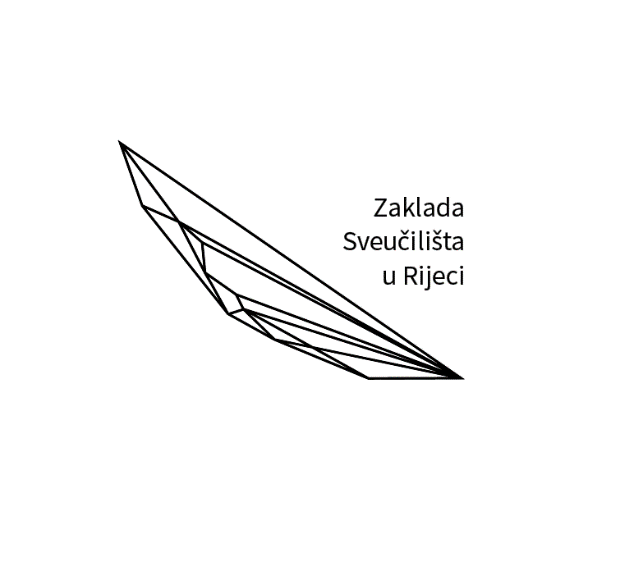 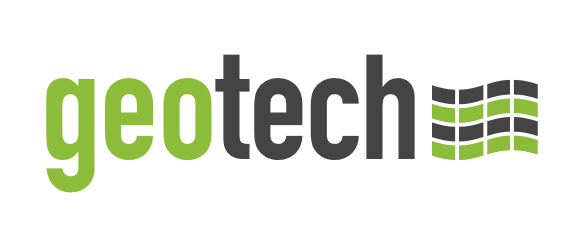 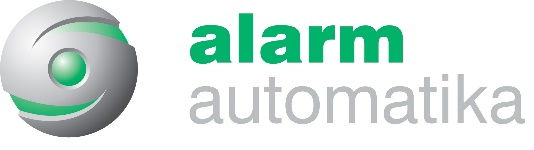 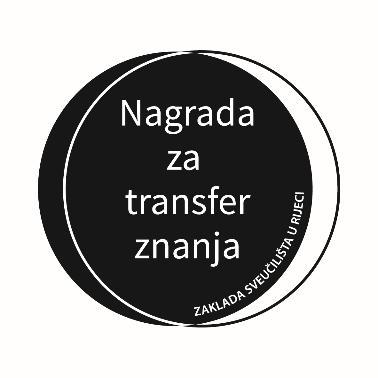 NAGRADA ZA TRANSFER ZNANJAProgram RIJEČKA IDEJA – smjer POTICAJPRIJAVNI OBRAZACKANDIDATIPodaci o voditelju tima (titula, ime, prezime, radno mjesto ili status studenta, sastavnica)  Kontakt podaci voditelja tima (e-mail i broj mobitela)Članovi tima (ime, prezime, radno mjesto ili status studenta)PREDLAGATELJ 
(U slučaju kada je predlagatelj sastavnica Sveučilišta u Rijeci, odnosno gospodarski subjekt)Naziv predlagatelja (naziv, adresa, OIB)Osoba ovlaštena za zastupanje (ime, prezime i funkcija) Kontakt podaci (e-mail i broj telefona)KATEGORIJA NAGRADE (označiti)  Poslovna suradnja (Consultancy)  Inovacijski projekti (Contract Research)   Razvoj tehnoloških rješenja (Technology Transfer)PRIJAVA Naziv prijave (max 250 znakova )Opisni sažetak (kratak i sažet opis prijave, odnosno primjera dobre prakse transfera znanja, sažet kronološki pregled suradnje, glavni rezultati; max. 3600 znakova)Uloga članova tima (max. 1800 znakova po članu tima)Detaljan opis partnerstva tima i krajnjeg korisnika (detaljan uvid u tijek i oblik suradnje, razlozi pokretanja, korišteni resursi Sveučilišta u Rijeci, oblik i glavni mehanizmi suradnje itd., max. 3600 znakova)Učinak transfera znanja na gospodarstvo i širu zajednicu (jasan i i mjerljiv popis, te pojašnjenje krajnjeg učinka transfera znanja, max. 3600 znakova)Doprinos transfera znanja na tim, sastavnicu, odnosno Sveučilište u Rijeci (na koji način prijava, odnosno realizirani primjer dobre prakse imaju pozitivan učinak na članove tima, razvoj njihove karijere, ali i razvoj sastavnice, odnosno Sveučilišta u cjelini; utječu li na nastavni proces, znanstvenu i umjetničku produktivnost... max. 3600 znakova)Opis modela financiranja (max. 1800 znakova)Prilozi prijavi (nabrojati, ukoliko postoje)Predlagatelji moraju osigurati suglasnost svih kandidata koje predlažu za Nagradu, kao i suglasnost sastavnice (ako predlagatelj nije sastavnica), a koji svojim potpisom na Prijavnom obrascu potvrđuju sljedeće:da su svi podaci sadržani u ovoj prijavi na Natječaj za dodjelu „Nagrade za transfer znanja“ točni i istiniti.da smo upoznati sa sadržajem Pravilnika o uvjetima, načinu i postupku za dodjelu sredstava za ostvarivanje svrhe Zaklade Sveučilišta u Rijeci i Preporuka za vrednovanje prijava projekata, programa i drugih djelatnosti, i činjenicom da će nesavjesno, netočno i/ili neistinito navođenje podataka rezultirati odbijanjem prijave, a korištenje eventualno dodijeljenih sredstava Zaklade temeljem takve prijave biti obustavljeno, uz mogućnost donošenja odluke o obvezi povrata sredstava i odbijanju daljnjih prijava istog prijavitelja.da smo suglasni da se osobni podaci sadržani u prijavi na Natječaj za dodjelu „Nagrade za transfer znanja“ i eventualno naknadno dostavljena dokumentacija kojom se dokazuje ispunjenje uvjeta za dodjelu nagrade obrađuju od strane Zaklade Sveučilišta u Rijeci  u svrhu provedbe natječajnog postupka, te da ih Zaklada može objaviti u svrhu transparentnosti postupanja te koristiti u svojim poslovnim evidencijama, obrađivati ih i omogućiti njihovo korištenje i obradu pravnim i fizičkim osobama koje sudjeluju u izvršavanju ili su povezane s provedbom natječajnog postupka, te nadležnim tijelima javne vlasti u izvršavanju njihovi zakonskih dužnosti.da su svi članovi tima kandidirani za Nagradu za transfer znanja i povezani subjekti upoznati s podacima navedenim u Prijavnom obrascu, iste prihvaćaju te potvrđuju uređenost prava i obveza u odnosu na predmet prijave na ovaj Natječaj, odnosno da ne postoje prepreke za Prijavu.Predlagatelj (fizička osoba – voditelj tima):_________________________			              __________________________		Ime i prezime 				  		    Potpis				Predlagatelj (pravna osoba ili sastavnica)_____________________________ Naziv predlagatelja___________________________ 		               __________________________Ime i prezime ovlaštene osobe za zastupanje 		     Potpis M.P.Članovi tima__________________________		_____________________________________________________		_____________________________________________________		_____________________________________________________		___________________________Ime i prezime člana tima 						Potpis(dodati redove po potrebi)Suglasnost sastavnice _______________________________Naziv sastavnice Sveučilišta u Rijeci________________________________		  ___________________________Ime i prezime ovlaštene osobe za zastupanje			PotpisM.P.U ___________, dana _________ 2020.